Дата размещения 05.12.2017г.Срок приема заключений по результатам независимой антикоррупционной экспертизы с 05.12.2017  по 15.12.2017г.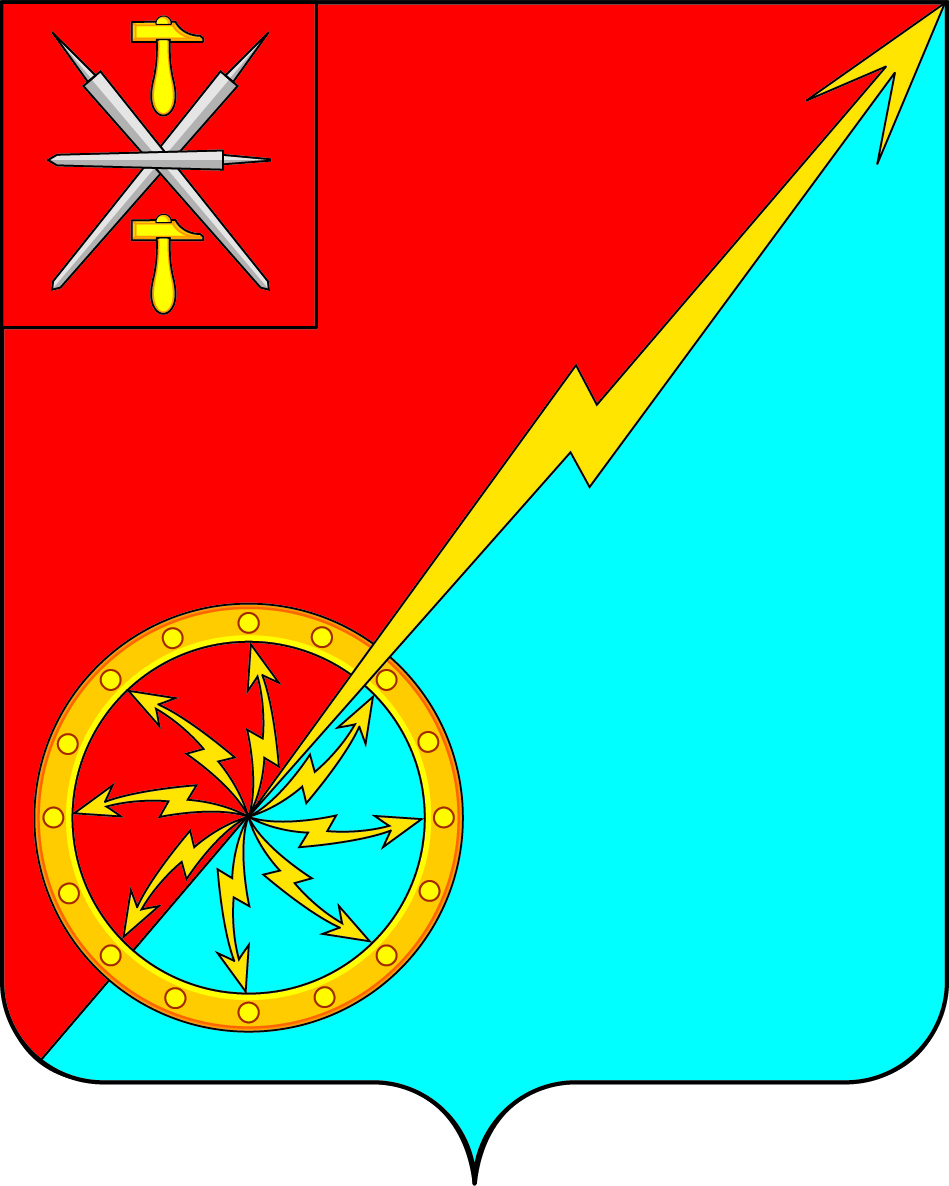 Собрание депутатов муниципального образованиягород Советск Щекинского районаIII созываПРОЕКТРЕШЕНИЕ от ___________ 2017 года                                               № ____________О внесении изменений в решение Собрания депутатов муниципального образования г. Советск Щекинского района № 54-177 от 22.06.17 «Об утверждении расценок на платные услуги МКУ «Центр культурного, спортивного и библиотечного обслуживания»В целях развития материально-технической базы МКУ «Центр культурного, спортивного и библиотечного обслуживания» и на основании статьи 27 Устава муниципального образования город Советск Щекинского района, Собрание депутатов муниципального образования город Советск РЕШИЛО:Внести в решение Собрания депутатов муниципального образования г. Советск Щекинского района № 54-177 от 22.06.17 «Об утверждении расценок на платные услуги МКУ «Центр культурного, спортивного и библиотечного обслуживания» следующие изменения:- приложение к решению изложить в новой редакции (приложение).Директору МКУ «Центр культурного, спортивного и библиотечного обслуживания» привести нормативно-правовые акты учреждения в соответствие с настоящим решением, осуществлять сбор денежных средств в порядке, установленном законодательством.Контроль за исполнением настоящего решения оставляю за собой.5. Настоящее решение подлежит обнародованию на информационном стенде администрации МО г. Советск Щекинского района (г. Советск, пл. Советов, д. 1) и размещению на официальном сайте МО г. Советск в сети Интернет.6. Настоящее решение вступает в силу со дня обнародования.Глава муниципального образованиягород Советск Щекинского района                                      Н. Б. ЕрмаковаПриложение  к решению Собрания депутатовмуниципального образования город Советск Щекинского районаот _____________ 2017г. № ________Расценки на платные услуги МКУ «Центр культурного, спортивного и библиотечного обслуживания»№ п/пНаименованиеЦена1Коньки фигурные, хоккейные80/100 руб/час2Лыжи детские пластиковые60 руб/час3Лыжи взрослые пластиковые100 руб/час4Занятия в мужском тренажерном зале50руб/час5Занятия в женском тренажерном зале60 руб/час6Игра в настольный теннис80 руб/час7Клюшка60 руб/час8Мяч, шайба20 руб/час9Посещение сауны:до 4 чел.свыше 4 чел.360 руб/час90руб/час с человека10Заточка коньков60 руб/пара11Прием обуви на хранение10 руб/пара12Велосипед детский (12-16 лет)60 руб/час13Велосипед взрослый150 руб/час14Самокат50 руб/час15Доска роликовая50 руб/час16Мячи (волейбольные, баскетбольные, футбольные)50 руб/час17Коньки роликовые50 руб/час18Бадминтон 40 руб/час19Палатка (старая)70руб/сутки20Палатка туристическая 300руб/сутки21Мешок спальный100руб/сутки